Gawthrop Greenwood, PC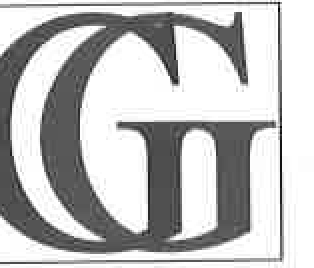 Attomeys at Law17 East Gay Street, Suite l 00, P.O. Box 562 p. 610.696.8225West Chester, PA 19381- 0562 www.gawthrop.comStacey L Fuller610.696.8225 X 127610.344.0922 faxsfuller@gawLlu o p.com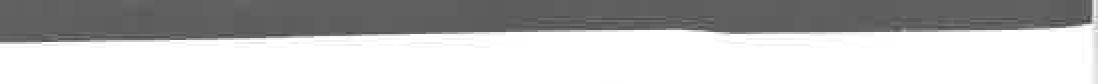 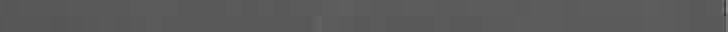 June 6, 2018Laurie Prysock, Township Manager East Marlborough Township721 Unionville Road Kennett Square, PA 19348Re:		East Marlborough Township Zoning Hearing Board Application of East Marlborough TownshipDear Laurie:This is to formally advise you that the Zoning Hearing Board m t n  Wednesday, May 16, 2018, to consider the above-1;eferenced application for z n.ing relief. The prop rly was posted as reqt1.ired by the Pen nsylvania Municipalities Planning Code and the East Marlborough Town.shipZ ning Ordinance. AlLfive membe ·s of the B ard were pr sent and a stenographic record was kept. The Board was represented by Stacey L. Fuller, Esquire. The To wnship/ · pplicant was represented by its Engineer,James Hatfield, and no other parties appeared of record.In the course of the proceedings, the following exhibits were admitted into evidence: Exhibit B-1:	Notice of Hearing for May 16, 2018;Exhibit B-2:	Proof of Publication of Notice in the Daily Local News on April 26, 2018 and May 3, 2018 (reserved);Exhibit B-3:	Affidavit of Posting of property by Laurie Prysock, Manager of East Marlborough Township, dated May 3, 2018;Exhibit B-4:	Affidavit of Mailing of notice by Laurie Prysock, Manager of East Marlborough Township, dated May 3, 2018;Exhibit B-5:	Aerial photographs of subject property (ChesCo Views);·Exhibit B-6:	East Marlborough Township Zoning Ordinance, incorporated herein by reference; ·Exhibit B-7:	East Marlborough Township Zoning Hearing Board Application with narrative, dated April 20, 2018;Exhibit B-8:	Topographic Plan, dated April 18, 2018, prepared by Vandemark & Lynch, Inc.;Exhibit B-9:	East Marlborough Township Zoning Hearing Board Application with narrative and photographs of existing conditions, dated April 20, 2018; andExhibit B-10:   Floodplain Exhibit, prepared by Vandemark & Lynch, Inc.  The property is a 33-foot wide public street right-of-way on Poplar Tree Road,approximately 50 feet east of its intersection with Mill Road. The property is owned by theApplicant and is located in the AP Agricultural Preservation District of the Township. The Applicant sought a special exception pursuant to §1305.A.6 (Special Exceptions) of the East Marlborough Township Zoning Ordinance to permit the construction of a new bridge at the same location of an existing bridge that is in disrepair, which is located within the Flood Hazard District, and any other such relief deemed necessary by the Zoning Hearing Board.The Board heard testimony from Jim Hatfield, Township engineer, on behalf of  the application. The Applicant proposes to replace a  failing  bridge,  which  is approximately  6½  to  7½ feet wide, with a new bridge located in the same location that will be approximately 8 feet wide.  The area in which the bridge shall be located has been designated a Flood Hazard District by the Federal Emergency Management Agency (FEMA). Section 1605.A.6 of the Zoning Ordinance permits the construction of bridges when approved by the appropriate public agencies.In consideration of the standards set forth within the East Marlborough Township Zoning Ordinance and based upon a careful review of the evidence and testimony presented to the Board, it is determined that the Applicant has met the requirements of the East Marlborough Township Zoning Ordinance and that the relief sought shall not alter the essential character of the AP Agricultural Preservation District of the Township. Accordingly, the Board entered the following:REMAINDER OF PAGE INTENTIONALLY LEFT BLANKORDERAND NOW, this 16th day of May, 2018, upon consideration of tbc application of ·ast Marlborough Township for a special exception pu.rsuant to §1305. ..6 (Special	xce1Jti ns) f the East Marlborough Township Zoning Ordinance to perm.it the construction of a new bridge at the same location of an existing bridge that is in disrepa i.t:, which is located within the Fl	d Hazard District, for the 33 foot wide public street right-of-way on P plar T.ree Road, a[ proximately 50 feet east of the intersection with Mill Road, in the AP Agricultural P.re e1vation D istrict of the Township, IT IS HEREBY ORDERED that the special exception shall be GRANT  D, subject to the following conditions:The Applicant shall seek and receive FEMA approval for its plans;The Applicant shall submit and receive a GP-11 permit from the Department of Environmental Protection; andThe proposed use of the subject property shall be in conformance with the plans, specifications, testimony and evidence presented to the Board.During the hearing, the Applicant waived the requirement of the Municipalities Planning Code to receive written notice of the Board's decision, ithin 24 hours. The Board's vote was unanimous (5-0) to grant the application as noted above. Unless an appeal is taken, this is the only notification you will receive.Very truly yours,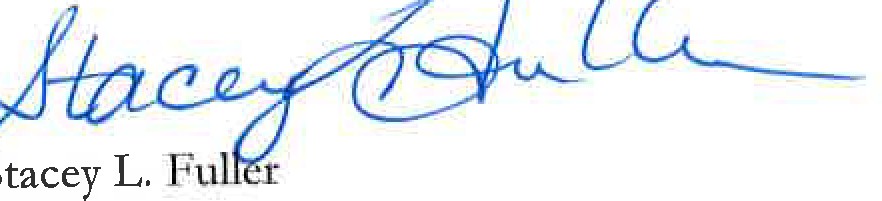 